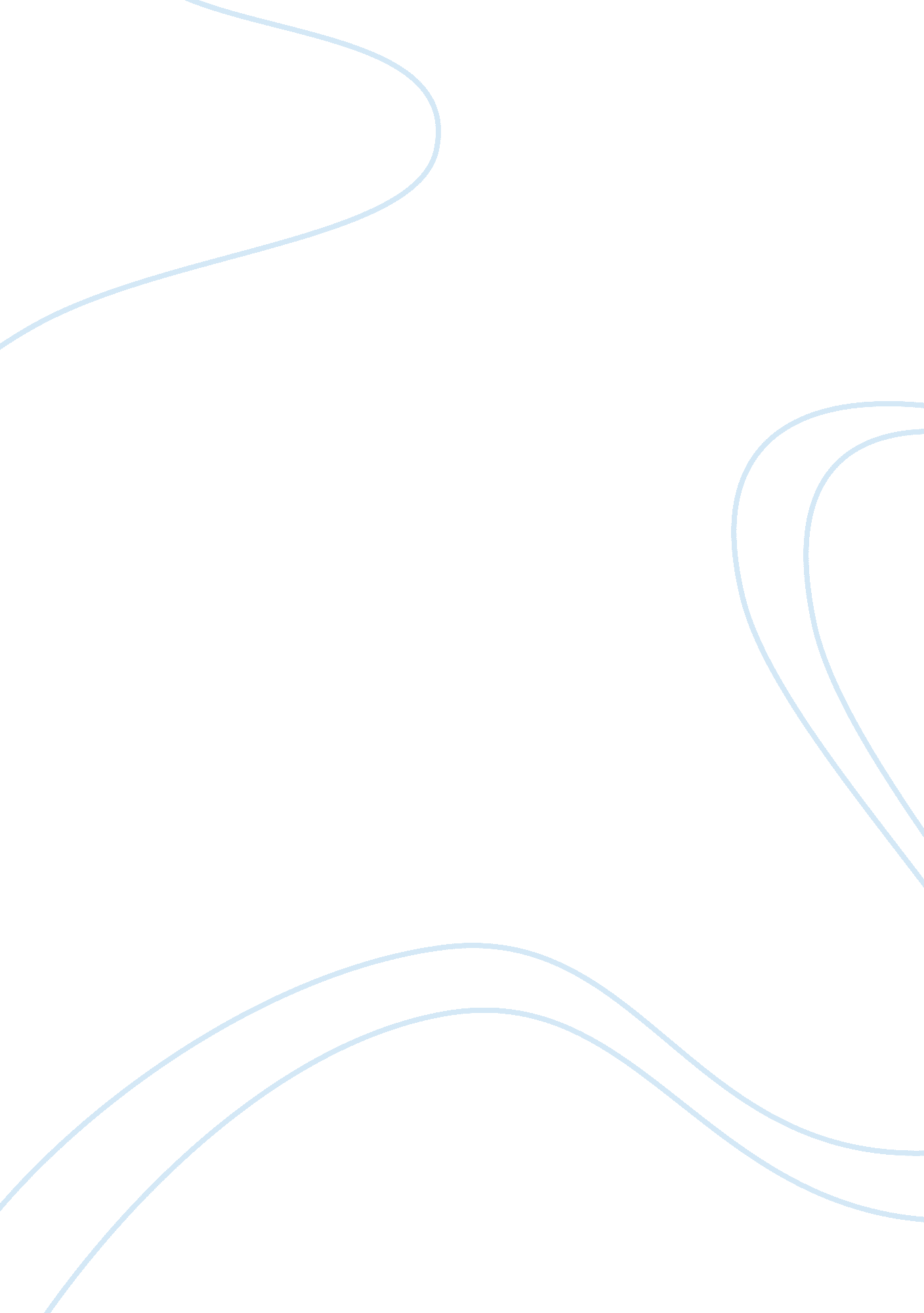 City or countrysideCountries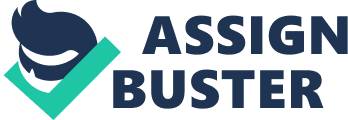 In my opinion, one has not experienced life until one has lived in the city. There is so much to see and experience in the bright lights of the city that you cannot get in the countryside. Here in the city, you can learn about how to get along with people of different types, encounter varied situations and solve problems. All these help a person to grow in maturity. After all, experience is the bestteacher. In the countryside, however, you only move around people you are used to. So, you seldom encounter strangers or new and demanding situations. Life is more mundane and routine-like. Staying in a secure, safe place does not allow for one to gain new experiences and grow in maturity. Furthermore, young people need a life that is exciting and pleasurable. It is the city that offers you entertainment- cinemas, parks and eating places. Here you can hang out with friends andfamilymembers. Life as fast-paced and this keeps you active and alert all times. And when it comes to educational opportunities, the city abounds in this. There are good school and libraries that are necessary for your mental development. Furthermore, there are places like museums and educational centres where you can go, to increase your knowledge. Such places that offer you entertainment or learning opportunities are of course not available in the countryside. For entertainment, there is only the occasional festive celebration or marriage feast or fishing outing. Some may find this appealing but not me. Moreover, opportunities to widen your knowledge are limited in the countryside. Another point in support of living in the city is the available of jobs. In the city, you can find a job that suits your qualification or interest. If you find a job unsuitable, you can always move to another. This, naturally, increases your earning power and you have better chances of a more comfortable life. Of course, one may argue that one can live in the countryside and work in the city but this will only incur extra expenses and unnecessary inconveniences. Thus, for all the reasons mentioned above, I think that life in the city is better than living in the countryside. After all, you are young only once. 